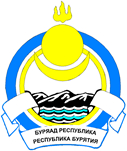 Республика БурятияТАРБАГАТАЙСКИЙ РАЙОНМУНИЦИПАЛЬНОЕ КАЗЕННОЕ УЧРЕЖДЕНИЕАДМИНИСТРАЦИЯ МУНИЦИПАЛЬНОГО ОБРАЗОВАНИЯ СЕЛЬСКОГО ПОСЕЛЕНИЯ» ТАРБАГАТАЙСКОЕ»РАСПОРЯЖЕНИЕот « 29 »  мая 2020г.                                                         № 67Предотвращение  возникновениявозгораний на землях граничащих с лесным фондом     В целях предотвращения возникновения возгораний на землях граничащих с лесным фондом:  Утвердить план мероприятий по предотвращению возникновения возгорания на землях, граничащих с лесным фондом МО «Тарбагатайский» на 2020г. Контроль  за исполнением настоящего распоряжения возлагаю на себя. Данное распоряжение разместить на сайте МКУ Администрация МО СП  «Тарбагатайское». Настоящее распоряжение вступает в силу со дня его принятия.  Глава МО СП «Тарбагатайское» 		        А.В.Думнова 